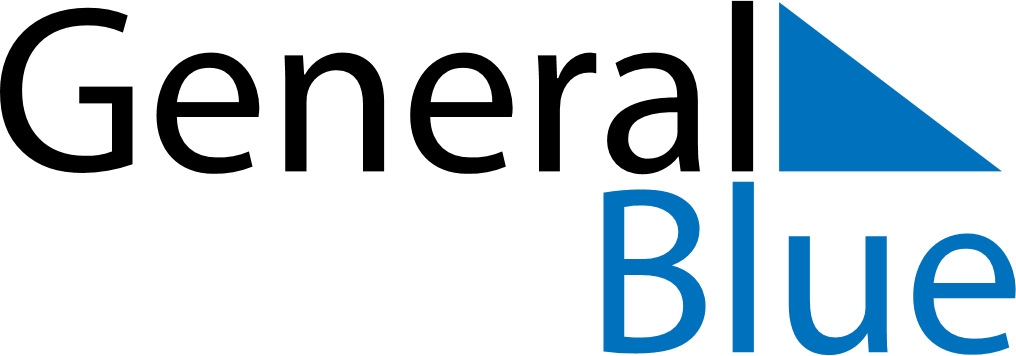 Guyana 2029 HolidaysGuyana 2029 HolidaysDATENAME OF HOLIDAYJanuary 1, 2029MondayNew Year’s DayFebruary 23, 2029FridayRepublic DayMarch 30, 2029FridayGood FridayApril 2, 2029MondayEaster MondayApril 24, 2029TuesdayEid Ul AdhaMay 1, 2029TuesdayLabour DayMay 5, 2029SaturdayArrival DayMay 26, 2029SaturdayIndependence DayJuly 2, 2029MondayCARICOM DayJuly 24, 2029TuesdayYouman NabiAugust 1, 2029WednesdayEmancipation DayDecember 25, 2029TuesdayChristmas DayDecember 26, 2029WednesdayBoxing Day